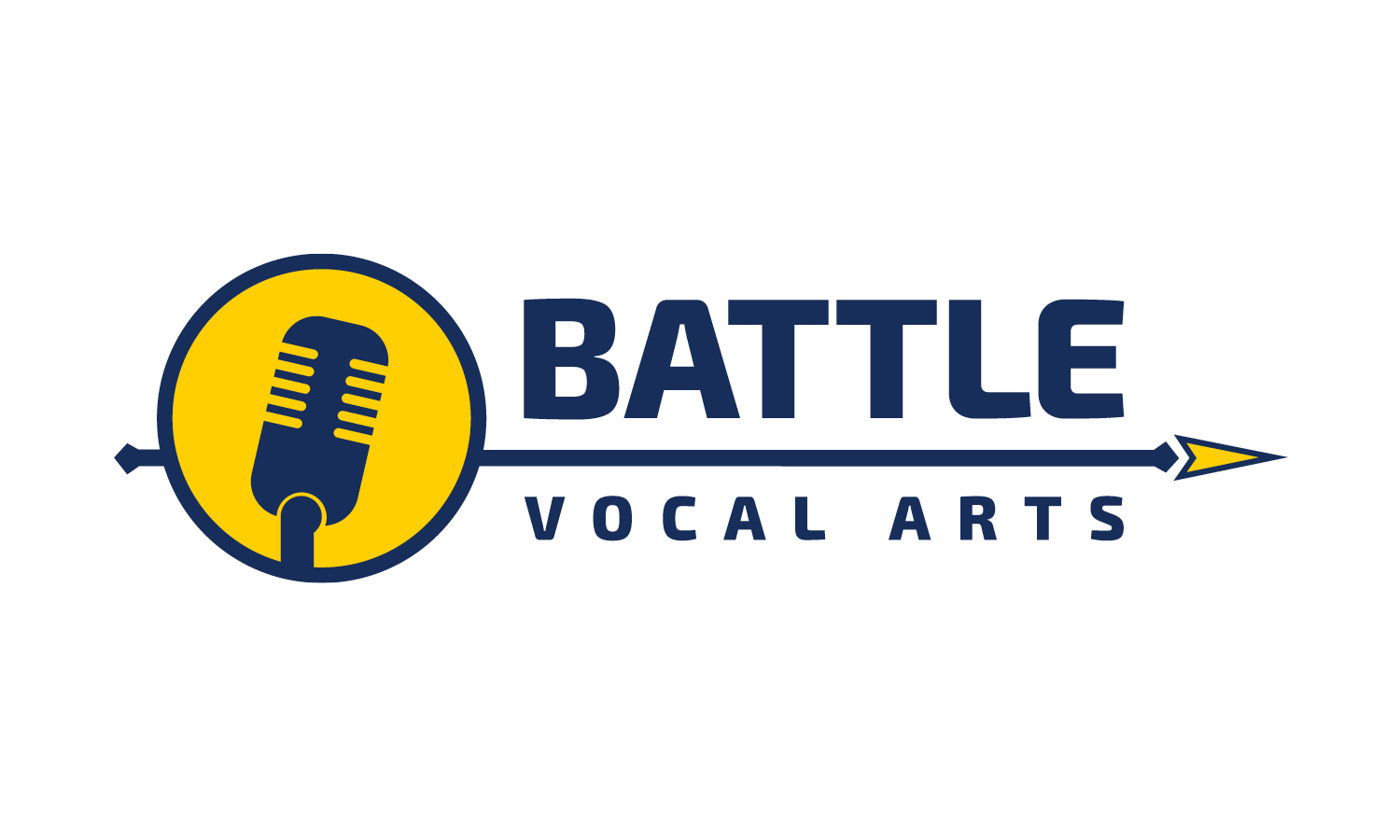 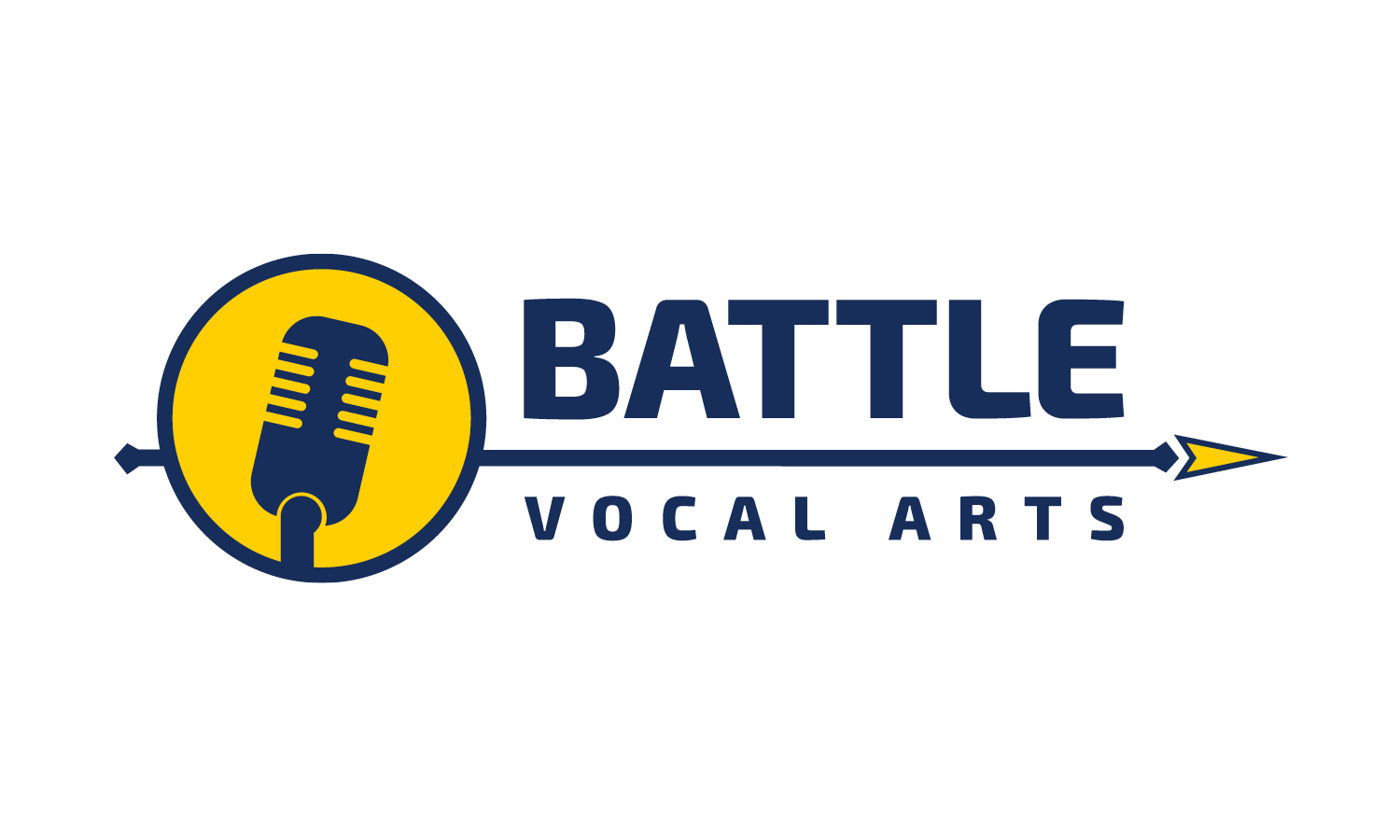 To: Apollo and Siren SoundFrom: Jazz Rucker, Director of Vocal ArtsSubject: Wester University Choral CollaborativeDATE: November 18th, 2016Community Music School stage535 Garden Ave   Webster Groves, MO9:45am	Meet in A112 10:15am	Depart to Webster UniversityLUNCH ON BUS12:30pm	Check into Webster1:00pm            Rehearsal begins on Community Music School stage2:45 pm	Break3:00pm	Rehearsal4:15 pm        	Break5:00 – 5:30	 Dinner6:15pm             Choir meets in CMS Room 10 (Downstairs)7:00pm             Concert begins!8:00pm	 Depart to Battle10:30pm	Approximate arrival to BattleWhat To Bring:Formal Concert AttireBlack choir folderPENCILGospel Mass scoreLUNCH to eat on the bus ride thereWater bottle	ThanksJazz RuckerDirector of Vocal Arts